MOD	CL/24A1/1ПРИЛОЖЕНИЕ 1 К РЕЗОЛЮЦИИ 71 (Пересм. ДУБАЙ, 2018 г.)Стратегический план Союза на 2020−2023 годы1	Стратегическая основа МСЭ на 2020−2023 годы1.1	Концепция"Информационное общество, возможности которого расширяются благодаря взаимосвязанному миру, где электросвязь/информационно-коммуникационные технологии делают возможным и ускоряют социальный, экономический и экологически устойчивый рост и развитие для всех".1.2	Миссия"Пропагандировать приемлемый в ценовом отношении и универсальный доступ к сетям, услугам и приложениям электросвязи/информационно-коммуникационных технологий, а также их использование в интересах социального, экономического и экологически устойчивого роста и развития‎, содействовать и способствовать такому доступу и использованию".1.3	ЦенностиСоюз признает, что для реализации его миссии требуется, чтобы он выстраивал и поддерживал доверительные отношения среди своих членов и внушал доверие общественности в целом. Это относится и к тому, что делает Союз, и к тому, как он это делает. Союз считает своим долгом и впредь выстраивать и сохранять эти доверительные отношения, гарантируя, что его деятельность основывается на определенных ниже ценностях.Эффективность: сосредоточиться на целях Союза, принимать решения на основе соответствующих исследований, фактических данных и имеющегося опыта, вводить эффективные меры и вести мониторинг намеченных результатов деятельности, предотвращать дублирование усилий внутри МСЭ.Прозрачность и подотчетность: совершенствуя процессы, направленные на обеспечение прозрачности и подотчетности, в целях повышения эффективности решений, действий, результатов и управления ресурсами, МСЭ заявляет о прогрессе в достижении своих целей и демонстрирует этот прогресс.Открытость: понимать и учитывать потребности всех своих членов, а также деятельность и ожидания межправительственных организаций, частного сектора, гражданского общества, технического сообщества и академических организаций.Универсальность и нейтральность: МСЭ, как специализированное учреждение Организации Объединенных Наций, достигает, охватывает и представляет все части света. В рамках сферы охвата основополагающих документов Союза его процессы и виды деятельности отражают волю, выраженную его членами, предпочтительно путем консенсуса. МСЭ также признает главенствующее значение прав человека, включая право на свободу мнений и их выражения, в том числе свободу искать, получать и распространять информацию и идеи любыми средствами и независимо от государственных границ, а также право не подвергаться произвольному вмешательству в частную жизнь.Социальная ориентация, ориентация на услуги, ориентация на результаты: будучи социально ориентированным, МСЭ уделяет основное внимание людям, для того чтобы достичь результатов, важных для всех и каждого. Будучи ориентированным на услуги, МСЭ готов и впредь предоставлять высококачественные услуги и добиваться максимальной удовлетворенности бенефициаров и заинтересованных сторон. Будучи ориентированным на результаты, МСЭ стремится к достижению ощутимых результатов и максимальному увеличению воздействия своей работы.Союз ожидает, что весь его персонал будет неукоснительно соблюдать Нормы поведения международных гражданских служащих и Кодекс этики МСЭ. МСЭ также ожидает, что любой партнер будет придерживаться самых высоких этических стандартов поведения.1.4	Стратегические целиСтратегические цели Союза, представленные ниже, способствуют укреплению роли МСЭ в содействии прогрессу в реализации Направлений деятельности ВВУИО и Повестки дня в области устойчивого развития на период до 2030 года.Цель 1 − Рост: предоставить доступ к электросвязи/ИКТ, расширять его и увеличивать использование электросвязи/ИКТ с целью поддержки цифровой экономики и цифрового обществаПризнавая роль электросвязи/ИКТ в качестве одного из важнейших факторов, содействующих социальному, экономическому и экологически устойчивому развитию, МСЭ будет работать для того, чтобы предоставить доступ к электросвязи/ИКТ, расширять его и увеличивать использование электросвязи/ИКТ, способствовать развитию электросвязи/ИКТ в целях поддержки цифровой экономики и помогать развивающимся странам в переходе к цифровой экономике. Рост использования электросвязи/ИКТ оказывает положительное воздействие на краткосрочное и долгосрочное социально-экономическое развитие, а также на рост цифровой экономики и способствует построению открытого для всех цифрового общества. Союз считает своей задачей работать вместе и сотрудничать со всеми заинтересованными сторонами в среде электросвязи/ИКТ для достижения этой цели.Цель 2 − Открытость: сократить цифровой разрыв и обеспечить широкополосный доступ всехСчитая своей задачей обеспечить, чтобы каждый без исключения пользовался преимуществами электросвязи/ИКТ, МСЭ будет работать над тем, чтобы сократить цифровой разрыв в целях построения открытого для всех цифрового общества и сделать возможным обеспечение широкополосного доступа для всех, чтобы никто не остался неподключенным. В деятельности, направленной на преодоление цифрового разрыва, основное внимание уделяется открытости электросвязи/ИКТ для всех, содействию доступу к электросвязи/ИКТ, их доступности, приемлемости в ценовом отношении и использованию во всех странах и регионах, а также всеми людьми, включая женщин и девушек, молодежь и маргинализированные и уязвимые группы населения, людей, находящихся на более низком социально-экономическом уровне, коренные народы, людей пожилого возраста и лиц с ограниченными возможностями.Цель 3 − Устойчивость: управлять рисками, проблемами и возможностями, возникающими в результате стремительного роста электросвязи/ИКТДля содействия выгодному использованию электросвязи/ИКТ Союз признает необходимость управлять рисками, проблемами и возможностями, возникающими в результате стремительного роста электросвязи/ИКТ. Союз уделяет основное внимание повышению качества, надежности, устойчивости, способности к восстановлению сетей и систем, а также укреплению доверия и безопасности при использовании электросвязи/ИКТ. Соответственно, Союз будет работать над тем, чтобы сделать возможным использование преимуществ, предоставляемых электросвязью/ИКТ, сводя к минимуму отрицательное воздействие нежелательных побочных явлений. Цель 4 − Инновации: создавать возможности для инноваций в области электросвязи/ИКТ в поддержку цифровой трансформации обществаСоюз признает решающую роль электросвязи/ИКТ в цифровой трансформации общества. Союз стремится внести вклад в создание среды, содействующей инновациям, когда достижения в области новых технологий становятся ключевой движущей силой реализации Направлений деятельности ВВУИО и Повестки дня в области устойчивого развития на период до 2030 года.Цель 5 − Партнерство: укреплять сотрудничество между членами МСЭ и всеми остальными заинтересованными сторонами в поддержку достижения всех стратегических целей МСЭДля содействия достижению указанных выше стратегических целей Союз признает необходимость содействовать вовлеченности государственных органов, частного сектора, гражданского общества, межправительственных и международных организаций, а также научного и технического сообществ и сотрудничеству между ними. Союз также признает необходимость участия в глобальном партнерстве для укрепления роли электросвязи/ИКТ как средства реализации Направлений деятельности ВВУИО и Повестки дня в области устойчивого развития на период до 2030 года.1.5	Целевые показателиЦелевые показатели – это результаты и долгосрочное воздействие работы МСЭ, и они служат указанием на прогресс в достижении стратегических целей. Союз будет работать совместно с широким кругом других организаций и объединений всего мира, которые считают своей задачей продвижение использования электросвязи/ИКТ. Замысел таких целевых показателей состоит в том, чтобы задавать направление, на котором Союзу следует сосредоточить свое внимание, и претворить в жизнь концепцию МСЭ в отношении взаимосвязанного мира на четырехгодичный период стратегического плана. Следующие целевые показатели по каждой из Стратегических целей МСЭ отражают критерии, которые являются конкретными, измеримыми, ориентированными на действия, реалистичными, имеющими временные рамки и поддающимися отслеживанию.Таблица 1. Целевые показатели1.6	Управление стратегическими рискамиС учетом преобладающих проблем, эволюционных изменений и преобразований, которые в наибольшей степени могут воздействовать на виды деятельности МСЭ в течение периода стратегического плана, был определен, проанализирован и оценен перечень стратегических рисков высокого уровня, который представлен в таблице, ниже. Эти риски принимались во внимание при планировании стратегии на 2020−2023 годы, и, при необходимости, были определены соответствующие меры по смягчению таких рисков. Следует подчеркнуть, что стратегические риски не означают, что они представляют какие-либо препятствия для проводимых МСЭ операций. Они являются прогнозируемой неопределенностью, которая может повлиять на работу по выполнению миссии Союза в течение периода стратегического плана.МСЭ определил, проанализировал и оценил эти стратегические риски. Независимо от процессов стратегического планирования и установления общей структуры, направленной на смягчение этих рисков, оперативные меры по смягчению рисков будут определены и будут внедряться через процесс оперативного планирования Союза.Таблица 2. Стратегические риски и стратегии смягчения2	Структура результатов деятельности МСЭМСЭ будет реализовывать стратегические цели Союза на 2020−2023 годы с помощью ряда задач, которые должны быть решены в этот период. Каждый Сектор внесет свой вклад в достижение общих целей Союза в контексте своего конкретного круга обязанностей путем реализации конкретных для Сектора задач и общих межсекторальных задач. Совет будет обеспечивать эффективную координацию этой работы и контроль за ее осуществлением.Средства достижения целей направлены на поддержку общих задач и стратегических целей Союза. Виды деятельности и вспомогательные услуги Генерального секретариата и трех Бюро обеспечивают эти средства достижения целей для работы Секторов и Союза в целом.Задачи МСЭ-R•	R.1 (Регулирование использования спектра/орбит и управление использованием спектра/орбит): Рационально, справедливо, эффективно, экономично и своевременно удовлетворять потребности членов МСЭ в ресурсах радиочастотного спектра и спутниковых орбит, при этом избегая вредных помех•	R.2 (Стандарты радиосвязи): Обеспечивать возможность установления соединений и функциональную совместимость повсюду в мире, повышение показателей работы, качества обслуживания, его приемлемости в ценовом отношении и своевременности, а также общей системной экономии в радиосвязи, в том числе путем разработки международных стандартов•	R.3 (Совместное использование знаний): Способствовать приобретению и совместному использованию знаний и ноу-хау в области радиосвязиЗадачи МСЭ-T•	T.1 (Разработка стандартов): Своевременно разрабатывать [недискриминационные]1 международные стандарты (Рекомендации МСЭ-Т) и способствовать функциональной совместимости и повышению показателей работы оборудования, сетей, услуг и приложений•	T.2 (Преодоление разрыва в стандартизации): Содействовать активному участию членов МСЭ, в особенности развивающихся стран, в определении и принятии [недискриминационных] международных стандартов (Рекомендаций МСЭ-Т) в целях преодоления разрыва в стандартизации•	T.3 (Ресурсы электросвязи): Обеспечивать эффективное распределение ресурсов нумерации, наименования, адресации и идентификации международной электросвязи и управление ими в соответствии с Рекомендациями и процедурами МСЭ-Т•	T.4 (Совместное использование знаний): Способствовать приобретению и совместному использованию знаний и ноу-хау в области проводимой МСЭ-Т деятельности по стандартизации, а также повышению осведомленности о них•	T.5 (Сотрудничество с органами по стандартизации): Расширять сотрудничество с международными, региональными и национальными органами по стандартизации и содействовать емуЗадачи МСЭ-D•	D.1 (Координация): Содействовать международному сотрудничеству и согласию по вопросам развития электросвязи/ИКТ•	D.2 (Современная и безопасная инфраструктура электросвязи/ИКТ): Содействовать развитию инфраструктуры и услуг, в том числе формированию доверия и обеспечению безопасности при использовании электросвязи/ИКТ•	D.3 (Благоприятная среда): Содействовать созданию благоприятной политической и регуляторной среды, способствующей устойчивому развитию электросвязи/ИКТ•	D.4 (Открытое цифровое общество): Содействовать развитию и использованию электросвязи/ИКТ и приложений с целью расширения возможностей людей и общества для социально-экономического развития и защиты окружающей средыМежсекторальные задачи•	I.1 (Сотрудничество): Способствовать более тесному сотрудничеству между всеми заинтересованными сторонами в экосистеме электросвязи/ИКТ•	I.2 (Возникающие тенденции в области электросвязи/ИКТ): Способствовать выявлению, осознанию и анализу возникающих тенденций в среде электросвязи/ИКТ, а также осведомленности о них•	I.3 (Доступность электросвязи/ИКТ): Способствовать доступности электросвязи/ИКТ для лиц с ограниченными возможностями и особыми потребностями•	I.4 (Гендерное равенство и интеграция): Расширять использование электросвязи/ИКТ для достижения гендерного равенства и интеграции и расширения прав и возможностей женщин и девушек•	I.5 (Экологическая устойчивость): Использовать электросвязь/ИКТ для уменьшения экологического следа•	I.6 (Сокращение частичного совпадения и дублирования): Сокращать области частичного совпадения и дублирования и содействовать более тесной и более прозрачной координации между Генеральным секретариатом и Секторами МСЭ, с учетом бюджетных ассигнований Союза и специальных знаний и опыта и мандата каждого из СекторовТаблица 3. Увязка задач МСЭ со стратегическими целями22.1	Задачи, конечные результаты и намеченные результаты деятельности/Средства достижения целейТаблица 4. Задачи, конечные результаты и намеченные результаты деятельности МСЭ-RТаблица 5. Средства достижения целей МСЭ-RТаблица 6. Задачи, конечные результаты и намеченные результаты деятельности МСЭ-TТаблица 7. Средства достижения целей МСЭ-TТаблица 8. Задачи, конечные результаты и намеченные результаты деятельности МСЭ-DТаблица 9. Средства достижения целей МСЭ-DТаблица 10. Межсекторальные задачи, конечные результаты и намеченные результаты деятельностиТаблица 11. Средства достижения целей/вспомогательные услуги Генерального секретариата3	Увязка с Направлениями деятельности ВВУИО и Повесткой дня в области устойчивого развития на период до 2030 годаУвязка с Направлениями деятельности ВВУИОМСЭ играет одну из ведущих ролей в процессе ВВУИО, где он в качестве основной содействующей организации, наряду с ЮНЕСКО и ПРООН, координирует выполнение Женевского плана действий силами многих заинтересованных сторон. Заслуживает упоминания то, что МСЭ является единственной содействующей организацией по трем различным Направлениям деятельности ВВУИО: C2 (Информационная и коммуникационная инфраструктура), C5 (Укрепление доверия и безопасности при использовании ИКТ) и C6 (Благоприятная среда).Отображение намеченных результатов деятельности и основных видов деятельности МСЭ в привязке к Направлениям деятельности ВВУИО (на основании информации из Инструмента отображения ЦУР МСЭ)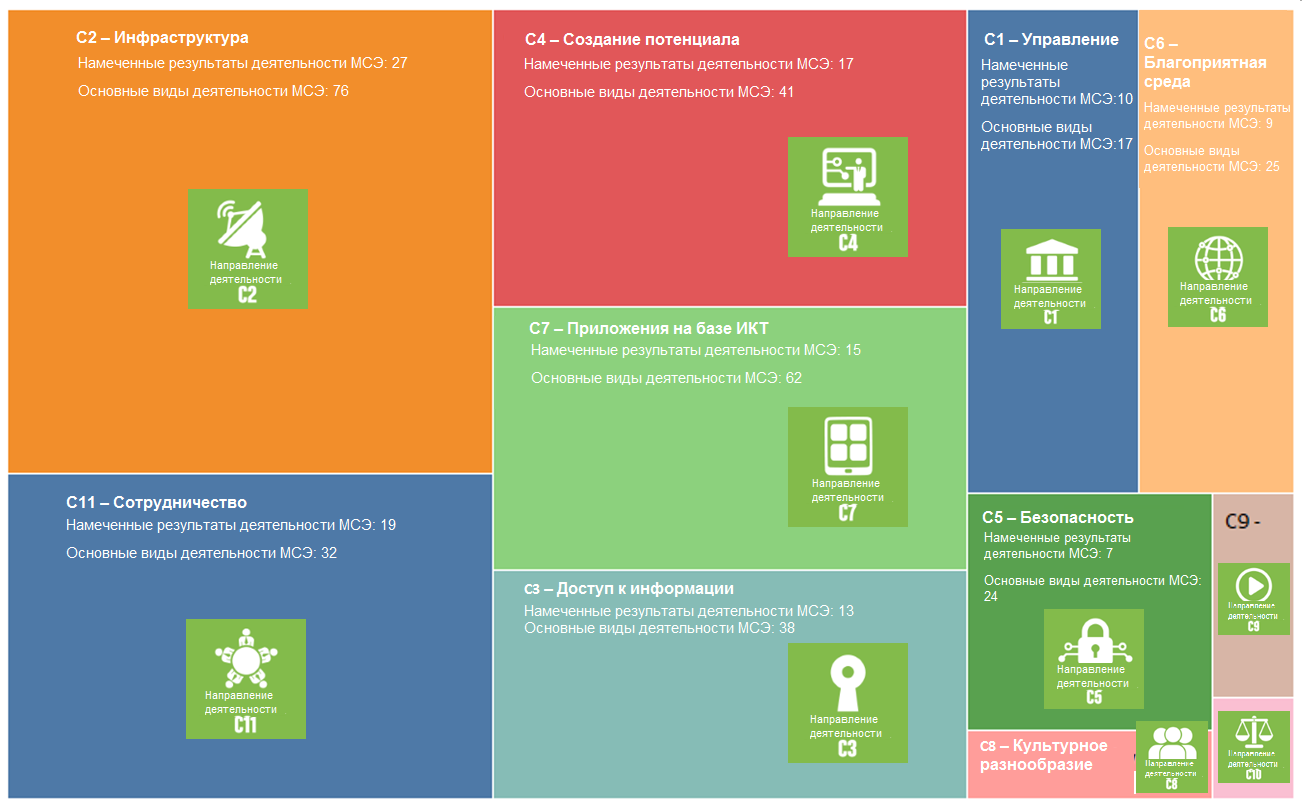 Увязка с Целями в области устойчивого развитияВ связи с принятием резолюции "Преобразование нашего мира: Повестка дня в области устойчивого развития на период до 2030 года" Генеральной Ассамблеей ООН МСЭ, как и другие организации системы ООН, должен поддерживать Государства-Члены и вносить свой вклад в предпринимаемые повсюду в мире усилия по достижению ЦУР. Соответствующие 17 ЦУР и связанные с ними 169 задач составляют целостную концепцию для системы ООН.Роль информационно-коммуникационных технологий (ИКТ) как важнейших катализаторов для ускорения достижения ЦУР четко указана в Повестке дня на период до 2030 года: "Распространение информационно-коммуникационных технологий и глобальное взаимное подключение сетей, как и научно-технические инновации в столь разных областях, как медицина и энергетика, открывают огромные возможности для ускорения человеческого прогресса, преодоления "цифрового разрыва" и формирования общества, основанного на знаниях, а также для развития". МСЭ как специализированное учреждение ООН в области ИКТ и возможности установления соединений во всем мире играет важную роль в содействии благополучию в нашем цифровом мире.Для максимального увеличения вклада МСЭ в выполнения Повестки дня на период до 2030 года МСЭ уделяет основное внимание ЦУР 9 (Индустриализация, инновации и инфраструктура) и задаче 9.c, состоящей в существенном расширении доступа к ИКТ и обеспечении всеобщего и недорогого доступа к интернету. Инфраструктура, питающая энергией наш мир и составляющая основу новой цифровой экономики, имеет решающее значение. Она необходима для столь многих технологических приложений и потенциальных вариантов достижения ЦУР и играет ключевую роль в придании им глобального и масштабируемого характера.Поскольку в формулировке ЦУР 17 (Партнерство в интересах достижения Целей) ИКТ названы средством достижения, имеющим преобразующий потенциал общего характера, необходимо, чтобы МСЭ использовал это существенное воздействие. К числу ЦУР, в отношении которых МСЭ оказывает особенно сильное воздействие, относятся ЦУР 11 (Устойчивые города и населенные пункты), ЦУР 10 (Сокращение неравенства), ЦУР 8 (Достойная работа и экономический рост), ЦУР 1 (Ликвидация нищеты), ЦУР 3 (Здоровый образ жизни и благополучие), ЦУР 4 (Качественное образование) и ЦУР 5 (Гендерное равенство).Таким образом, используя инфраструктуру и возможность установления соединений, в партнерстве со всеми заинтересованными сторонами МСЭ внесет максимальный вклад в достижение остальных ЦУР.Отображение намеченных результатов деятельности и основных видов деятельности МСЭ в привязке к ЦУР (согласно Инструменту отображения ЦУР5)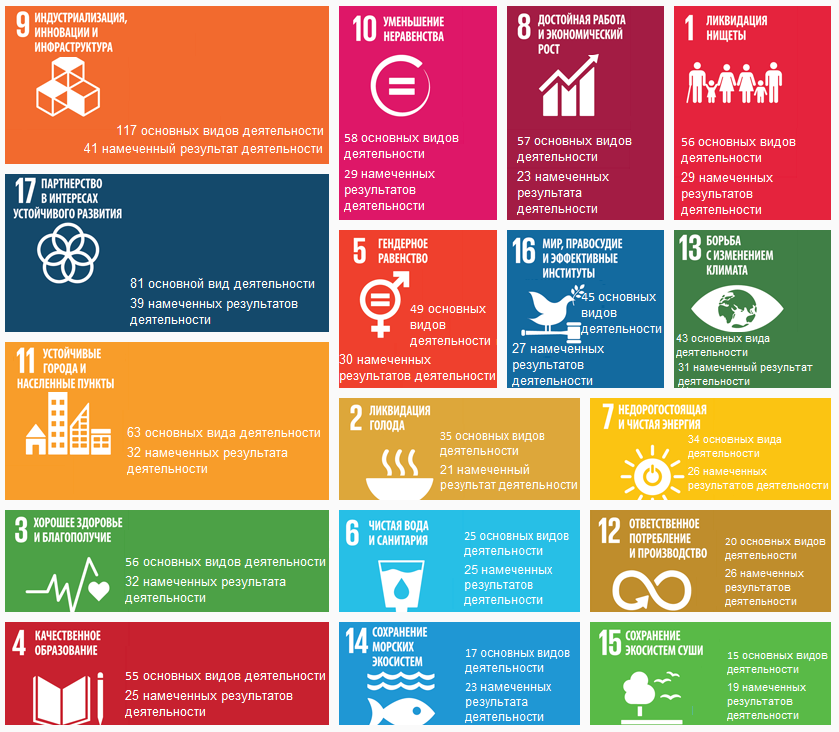 МСЭ также отвечает за сбор данных по пяти показателям ЦУР (4.4.1, 5.b.1, 9.c.1, 17.6.2 и 17.8.1) участвуя в проводимом Статистическим отделом ООН мониторинге ЦУР.Увязка стратегических целей МСЭ с задачами ЦУР6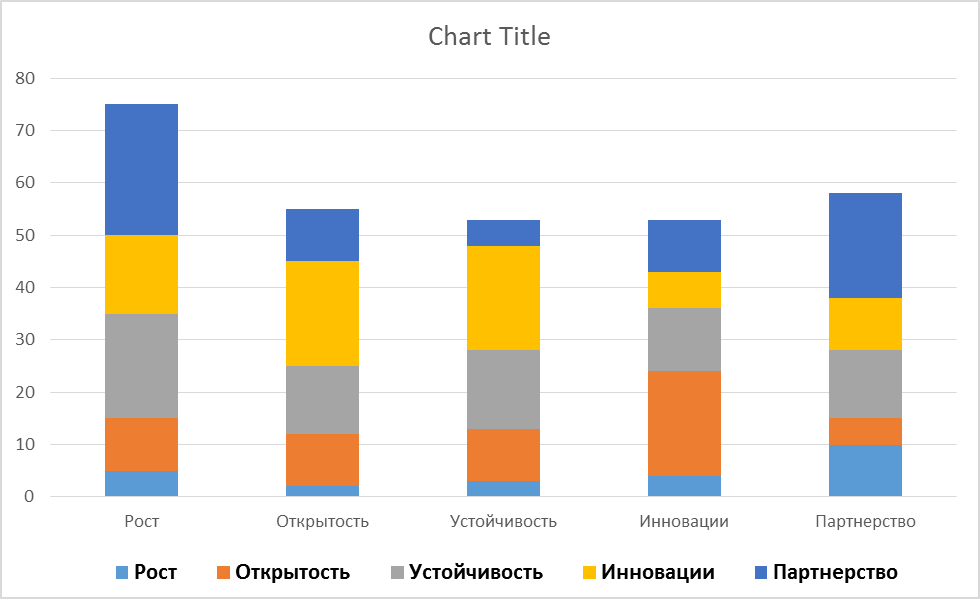 4	Реализация и оценка Стратегического планаКрепкая и последовательная увязка между стратегическим, оперативным и финансовым планированием в Союзе обеспечивается путем внедрения в МСЭ структуры управления, ориентированного на результаты (УОР), в соответствии с Резолюциями 71, 72 и 151 (Пересм. Пусан, 2014 г.) Полномочной конференции.В структуре УОР МСЭ в рамках стратегии, планирования и составления бюджета основное внимание будет уделяться результатам. Мониторинг и оценка показателей деятельности, наряду с управлением рисками, обеспечат, чтобы процессы стратегического, оперативного и финансового планирования основывались на обоснованном принятии решений и соответствующем распределении ресурсов.Действующая в МСЭ система контроля и оценки показателей деятельности будет далее развиваться в соответствии со стратегической основой, изложенной в Стратегическом плане на 2020−2023 годы, в целях измерения прогресса в достижении установленных в нем задач и конечных результатов, стратегических целей и целевых показателей МСЭ, оценки показателей деятельности и выявления вопросов, которые необходимо решать.Система управления рисками МСЭ будет далее разрабатываться для обеспечения комплексного подхода к структуре УОР МСЭ, которая установлена в Стратегическом плане Союза на 2020−2023 годы.Критерии реализацииКритерии реализации устанавливают структуру, которая дает возможность правильно определить соответствующие виды деятельности Союза, с тем чтобы задачи, конечные результаты и стратегические цели Союза были достигнуты самым эффективным и действенным образом. Они определяют критерии установления приоритетов для процесса распределения ресурсов в рамках двухгодичного бюджета Союза. Ниже представлены критерии реализации, установленные для стратегии Союза на 2020−2023 годы: −	Приверженность ценностям МСЭ: Основные ценности МСЭ должны предопределять приоритеты и обеспечивать основу для принятия решений. −	Соблюдение принципов управления, ориентированного на результаты, в том числе:○	Мониторинг и оценка показателей деятельности: Необходимо осуществлять мониторинг и оценку показателей деятельности в сравнении с достижением целей/задач в соответствии с оперативными планами, утвержденными Советом, и необходимо определять возможности для совершенствования, с тем чтобы содействовать процессу принятия решений. ○	Определение, оценка и устранение рисков: Необходимо наличие комплексного процесса управления непредсказуемыми событиями, которые могут влиять на достижение задач и целей, с тем чтобы способствовать принятию обоснованных решений. ○	Принципы составления бюджета, ориентированного на результаты: Процесс составления бюджета должен обеспечивать распределение ресурсов на основе целей и задач, которые необходимо достичь, как они определены в стратегическом плане. ○	Представление отчетов, ориентированных на результаты: Необходимо четко сообщать о прогрессе в достижении стратегических целей МСЭ, уделяя особое внимание воздействию видов деятельности Союза. −	Эффективная реализация: Эффективность стала одним из главных требований для Союза. МСЭ должен оценивать, получают ли его заинтересованные стороны максимальную пользу от предоставляемых МСЭ услуг в соответствии с имеющимися ресурсами (соотношение цены и качества). −	Стремление к тому, чтобы учитывать в своей деятельности рекомендации ООН и применять согласованные бизнес-практики, поскольку МСЭ является частью системы ООН в качестве специализированного учреждения ООН. −	Работать как единый МСЭ: Секторы должны сплоченно работать для выполнения стратегического плана. Секретариат должен поддерживать скоординированное оперативное планирование, избегая излишних повторов и дублирования и максимально увеличивая синергию между Секторами, Бюро и Генеральным секретариатом. −	Долгосрочное развитие организации для поддержания показателей деятельности и актуальности специальных знаний: Стремясь соответствовать концепции обучающейся организации, Союз должен продолжать действовать взаимосвязанным образом и продолжать инвестировать в персонал, с тем чтобы постоянно обеспечивать наибольшие преимущества. −	Установление приоритетов: Важно определить конкретные критерии для установления приоритетов между различными видами деятельности и инициативами, которые Союз готов осуществлять. Следует рассматривать следующие факторы: ○	Дополнительные преимущества:	установление приоритетов на основе уникальных преимуществ, которые может привнести МСЭ (конечные результаты, которые в противном случае не могут быть достигнуты);	участие там, где МСЭ привносит значительные преимущества, и в такой же степени;	не делать приоритетными те виды деятельности, которые могут осуществлять другие заинтересованные стороны;	устанавливать приоритеты на основе имеющихся в МСЭ специальных знаний для реализации.○	Воздействие и направленность:	сосредоточиваться на максимальном воздействии на более широкие круги, когда рассматривается вопрос открытости для всех;	осуществлять меньше видов деятельности, но оказывающих большее воздействие, вместо многих видов деятельности со слабым воздействием;	быть последовательным и осуществлять виды деятельности, которые явно содействуют получению общей картины, определенной стратегической основой МСЭ;	отдавать приоритет видам деятельности, которые дают ощутимые результаты.○	Потребности членов Союза:	устанавливать приоритеты для запросов членов, следуя подходу, ориентированному на потребителей;	отдавать приоритет видам деятельности, которые Государства-Члены не могут осуществлять без поддержки организации. ДОПОЛНЕНИЕ AРаспределение ресурсов (увязка с Финансовым планом)(подлежит обновлению в соответствии с Финансовым планом на 2020−2023 гг.)______________Полномочная конференция (ПК-18)
Дубай, 29 октября – 16 ноября 2018 г.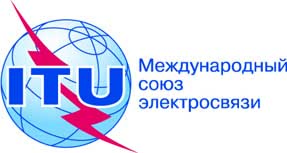 ПЛЕНАРНОЕ ЗАСЕДАНИЕДополнительный документ 1
к Документу 24-R29 июня 2018 годаОригинал: английскийОтчет СоветаОтчет СоветаОТЧЕТ рабочей ГРУППЫ СОВЕТА ПО РАЗРАБОТКЕ СТРАТЕГИЧЕСКОГО 
И ФИНАНСОВОГО ПЛАНОВ НА 2020–2023 ГОДЫ (РГС-СФП)ОТЧЕТ рабочей ГРУППЫ СОВЕТА ПО РАЗРАБОТКЕ СТРАТЕГИЧЕСКОГО 
И ФИНАНСОВОГО ПЛАНОВ НА 2020–2023 ГОДЫ (РГС-СФП)ПРИЛОЖЕНИЕ 1 к Резолюции 71: Стратегический план МСЭ на 2020−2023 годыПРИЛОЖЕНИЕ 1 к Резолюции 71: Стратегический план МСЭ на 2020−2023 годы Планирование УОРРеализация Концепция 
и миссияКонцепция − лучший мир, который хочет видеть МСЭ.Миссия – основные общие целевые установки Союза, как они излагаются в основополагающих документах МСЭ.Ценности: Единые и общие убеждения МСЭ, которые определяют его приоритеты и направляют все процессы принятия решений Планирование УОРРеализация Стратегические цели и целевые показателиСтратегические цели − это целевые показатели МСЭ высокого уровня, достижению которых, прямо или косвенно, содействуют задачи. Они относятся к МСЭ в целом. Целевые показатели – это ожидаемые результаты в период действия стратегического плана; они служат указанием на то, достигается ли цель. Целевые показатели не всегда могут быть достигнуты по причинам, неподконтрольным Союзу. Ценности: Единые и общие убеждения МСЭ, которые определяют его приоритеты и направляют все процессы принятия решений Планирование УОРРеализация Задачи 
и конечные результаты Задачи – конкретное назначение видов деятельности Секторов и межсекторальных видов деятельности в том или ином периоде. Конечные результаты служат указанием на то, решается ли та или иная конкретная задача. Как правило, конечные результаты частично, но не полностью, подконтрольны организации. Ценности: Единые и общие убеждения МСЭ, которые определяют его приоритеты и направляют все процессы принятия решений Планирование УОРРеализация Намеченные результаты деятельностиНамеченные результаты деятельности – это конечные ощутимые результаты, итоговые результаты работы, продукты и услуги, обеспечиваемые Союзом при выполнении оперативных планов. Ценности: Единые и общие убеждения МСЭ, которые определяют его приоритеты и направляют все процессы принятия решений Планирование УОРРеализация Виды деятельностиВиды деятельности – это различные действия/услуги по преобразованию ресурсов (исходных ресурсов) в намеченные результаты деятельности. Виды деятельности можно классифицировать по процессам. Ценности: Единые и общие убеждения МСЭ, которые определяют его приоритеты и направляют все процессы принятия решенийЦелевой показательЦель 1: РостЦелевой показатель 1.1: Во всем мире к 2023 году 65% домохозяйств с доступом к интернетуЦелевой показатель 1.2: Во всем мире к 2023 году 70% отдельных лиц будут пользоваться интернетомЦелевой показатель 1.3: Во всем мире к 2023 году доступ к интернету станет на 25% более приемлемым в ценовом отношении (базовый год − 2017 г.)Целевой показатель 1.4: К 2023 году все страны принимают цифровую повестку дня/стратегию Целевой показатель 1.5: К 2023 году число контрактов на широкополосную связь увеличится на 50%Целевой показатель 1.6: К 2023 году в 40% стран более половины контрактов на широкополосную связь составят контракты на широкополосную связь со скоростью более 10 Мбит/сЦелевой показатель 1.7: К 2023 году 40% населения будут взаимодействовать с государственными службами в онлайновом режиме Цель 2: ОткрытостьЦелевой показатель 2.1: В развивающемся мире к 2023 году 60% домохозяйств будут иметь доступ к интернету Целевой показатель 2.2: В наименее развитых странах к 2023 году 30% домохозяйств будут иметь доступ к интернетуЦелевой показатель 2.3: В развивающемся мире к 2023 году 60% отдельных лиц будут пользоваться интернетом Целевой показатель 2.4: В наименее развитых странах к 2023 году 30% отдельных лиц будут пользоваться интернетомЦелевой показатель 2.5: К 2023 году разрыв в приемлемости в ценовом отношении между развитыми и развивающимися странами сократится на 25% (базовый год – 2017 г.)Целевой показатель 2.6: К 2023 году стоимость услуг широкополосной связи не будет превышать 3% среднемесячного дохода в развивающихся странахЦелевой показатель 2.7: К 2023 году 96% населения Земли будут охвачены услугами широкополосной связиЦелевой показатель 2.8: К 2023 году будет достигнуто гендерное равенство в использовании интернета и обладании мобильными телефонамиЦелевой показатель 2.9: К 2023 году во всех странах будет создана благоприятная среда, обеспечивающая доступную электросвязь/ИКТ для лиц с ограниченными возможностямиЦелевой показатель 2.10: К 2023 году доля молодежи/взрослых лиц, обладающих навыками в области ИКТ, возрастет на 40%Цель 3: УстойчивостьЦелевой показатель 3.1: К 2023 году повысится готовность стран к кибербезопасности (ключевые характеристики: наличие стратегии, национальные группы реагирования на компьютерные инциденты/нарушения компьютерной защиты и законодательство)Целевой показатель 3.2: К 2023 году глобальные показатели переработки электронных отходов увеличатся на 30% Целевой показатель 3.3: К 2023 году доля стран, имеющих законы по электронным отходам, увеличится на 50%Целевой показатель 3.4: К 2023 году чистый объем выбросов парниковых газов, связанных с электросвязью/ИКТ, сократится на 30% по сравнению с базовым показателем 2015 года Целевой показатель 3.5: К 2023 году все страны будут иметь национальный план электросвязи в чрезвычайных ситуациях в рамках стратегий снижения рисков бедствий национального и местного уровнейЦель 4: ИнновацииЦелевой показатель 4.1: К 2023 году все страны будут иметь политику/стратегии содействия инновациям, ориентированным на электросвязь/ИКТЦель 5: ПартнерствоЦелевой показатель 5.1: К 2023 возрастет число эффективных партнерств с заинтересованными сторонами и расширится сотрудничество с другими организациями и объединениями в среде электросвязи/ИКТРискСтратегия смягчения1	Снижение актуальности и способности четко демонстрировать полученные выгоды−	Риск дублирования усилий и непоследовательности внутри организации, которые влияют на нашу способность демонстрировать полученные выгоды−	Риск противоречивости усилий, непоследовательности и конкуренции с другими соответствующими организациями и учреждениями, который ведет к неверному представлению о мандате, миссии и роли МСЭ−	Избежание риска: за счет четких мандатов каждой структуры и роли в Союзе;−	Ограничение риска: улучшить основы сотрудничества;−	Избежание риска: выявить области, где четко демонстрируются полученные выгоды, и сосредоточиться на них;−	Передача риска: установить долгосрочные партнерские отношения;−	Ограничение риска: за счет надлежащей и последовательной стратегии коммуникаций (внутренних и внешних).2	Распыление−	Риск дробления миссии и утраты направленности основного мандата организации−	Избежание риска: за счет придания приоритета, обеспечения сфокусированности и развития сильных сторон Союза;−	Ограничение риска: за счет обеспечения последовательного характера деятельности МСЭ/за счет избежания разобщенности в работе.3	Неспособность быстро реагировать на возникающие потребности и внедрять инновации в достаточном объеме, обеспечивая при этом результаты высокого качества−	Риск невосприимчивости, что приводит к уменьшению вовлеченности членов Союза и других заинтересованных сторон−	Риск быть забытым−	Риск результатов более низкого качества−	Избежание риска: планировать на будущее и при этом быть гибкими, быстро реагировать и вводить инновации, сосредоточивать внимание на целях Союза;−	Ограничение риска: определять, развивать и соблюдать организационную культуру, которая соответствовала бы целевому назначению;−	Передача риска: проактивно привлекать заинтересованные стороны.4	Сложности, связанные с доверительными отношениями и доверием−	Риск роста обеспокоенности со стороны членов МСЭ и заинтересованных сторон в связи с доверительными отношениями−	Риск роста обеспокоенности в связи с доверием между членами−	Избежание риска: принять общие ценности и следовать им ‒ вся деятельность ведется в соответствии с принятыми ценностями;−	Ограничение риска: взаимодействовать с членами и другими заинтересованными сторонами, совершенствовать коммуникации и прозрачность, принимать на себя обязательства в отношении ценностей, поощрять участие в стратегических инициативах; обеспечивать выполнение основной миссии и целей, а также организационных процедур.5	Неподходящий характер внутренних структур, инструментов, методов и процессов−	Риск того, что структуры, методы и инструменты станут неподходящими и утратят эффективность−	Ограничение риска: оптимизировать внутренние структуры, совершенствовать инструменты, методы и процессы;−	Передача риска: инициировать процессы контроля качества;−	Ограничение риска: совершенствовать внутренние и внешние коммуникации.6	Недостаточное финансирование−	Риск сокращения финансовых взносов и источников доходов−	Ограничение риска: сосредоточиться на новых рынках и участниках; придание приоритета основным видам деятельности;−	Ограничение риска: обеспечить эффективное финансовое планирование;−	Ограничение риска: стратегии взаимодействия с членами МСЭ;−	Передача риска: повысить значимость деятельности МСЭ.Цель 1: 
РостЦель 2: ОткрытостьЦель 3: УстойчивостьЦель 4: ИнновацииЦель 5: ПартнерствоЗадачиЗадачи МСЭ-RЗадачиR.1: Регулирование использования спектра/орбит и управление использованием спектра/орбитЗадачиR.2: Стандарты радиосвязиЗадачиR.3: Совместное использование знанийЗадачиЗадачи МСЭ-TЗадачиT.1: Разработка стандартовЗадачиT.2: Преодоление разрыва в стандартизацииЗадачиT.3: Ресурсы электросвязиЗадачиT.4: Совместное использование знанийЗадачиT.5: Сотрудничество с органами по стандартизацииЗадачи МСЭ-DD.1: КоординацияD.2: Современная и безопасная инфраструктура электросвязи/ИКТD.3: Благоприятная средаD.4: Открытое цифровое обществоМежсекторальные задачиI.1: СотрудничествоI.2: Возникающие тенденции в области электросвязи/ИКТI.3: Доступность электросвязи/ИКТI.4: Гендерное равенство и интеграцияI.5: Экологическая устойчивостьI.6: Сокращение частичного совпадения и дублированияR.1 (Регулирование использования спектра/орбит и управление использованием спектра/орбит) Рационально, справедливо, эффективно, экономично и своевременно удовлетворять потребности членов МСЭ в ресурсах радиочастотного спектра и спутниковых орбит, при этом избегая вредных помехR.1 (Регулирование использования спектра/орбит и управление использованием спектра/орбит) Рационально, справедливо, эффективно, экономично и своевременно удовлетворять потребности членов МСЭ в ресурсах радиочастотного спектра и спутниковых орбит, при этом избегая вредных помехКонечные результатыНамеченные результаты деятельностиR.1-a: Большее количество стран, имеющих спутниковые сети и земные станции, зарегистрированные в Международном справочном регистре частот (МСРЧ)R.1-b: Большее количество стран, имеющих частотные присвоения наземным службам, зарегистрированные в МСРЧR.1-c: Бóльшая процентная доля присвоений, зарегистрированных в МСРЧ с благоприятным заключениемR.1-d: Бóльшая процентная доля стран, которые завершили переход к цифровому наземному телевизионному радиовещаниюR.1-e: Бóльшая процентная доля спектра, присвоенного спутниковым сетям, который свободен от вредных помехR.1-f: Бóльшая процентная доля присвоений наземным службам, зарегистрированных в МСРЧ, которые свободны от вредных помехR.1-1: Заключительные акты всемирных конференций радиосвязи, обновленный Регламент радиосвязиR.1-2: Заключительные акты региональных конференций радиосвязи, региональные соглашенияR.1-3: Правила процедуры и другие решения Радиорегламентарного комитета (РРК)R.1-4: Публикация заявок на космические службы и другая соответствующая деятельностьR.1-5: Публикация заявок на наземные службы и другая соответствующая деятельностьR.2 (Стандарты радиосвязи) Обеспечивать возможность установления соединений и функциональную совместимость повсюду в мире, повышение показателей работы, качества обслуживания, его приемлемости в ценовом отношении и своевременности, а также общей системной экономии в радиосвязи, в том числе путем разработки международных стандартовR.2 (Стандарты радиосвязи) Обеспечивать возможность установления соединений и функциональную совместимость повсюду в мире, повышение показателей работы, качества обслуживания, его приемлемости в ценовом отношении и своевременности, а также общей системной экономии в радиосвязи, в том числе путем разработки международных стандартовКонечные результатыНамеченные результаты деятельностиR.2-a: Расширение доступа к подвижной широкополосной связи, в том числе в полосах частот, определенных для Международной подвижной электросвязи (IMT), и ее использованияR.2-b: Меньший размер корзины цен на услуги подвижной широкополосной связи, выраженный в процентах от валового национального дохода (ВНД) на душу населенияR.2-c: Увеличение числа фиксированных линий и увеличение объема трафика, переносимого фиксированной службой (Тбит/с)R.2-d: Увеличение числа домашних хозяйств, принимающих цифровое наземное телевидениеR.2-e: Увеличение числа работающих ретрансляторов (эквивалент 36 МГц) на спутниках связи и соответствующая пропускная способность (Тбит/с); число терминалов VSAT; число домашних хозяйств, принимающих спутниковое телевидениеR.2-f: Увеличение числа устройств, принимающих передачи радионавигационных спутниковR.2-g: Увеличение числа работающих спутников с нагрузкой по исследованию Земли, соответствующее количество и разрешение передаваемых данных и объем загружаемых данных (Тбайты)R.2-1: Решения Ассамблеи радиосвязи, Резолюции МСЭ-RR.2-2: Рекомендации, Отчеты (включая отчет ПСК) и Справочники МСЭ-RR.2-3: Рекомендации Консультативной группы по радиосвязиR.3 (Совместное использование знаний) Способствовать приобретению и совместному использованию знаний и ноу-хау в области радиосвязиR.3 (Совместное использование знаний) Способствовать приобретению и совместному использованию знаний и ноу-хау в области радиосвязиКонечные результатыНамеченные результаты деятельностиR.3-a: Расширенные знания и ноу-хау в области Регламента радиосвязи, Правил процедуры, региональных соглашений, Рекомендаций и передового опыта по использованию спектраR.3-b: Расширенное участие в видах деятельности МСЭ-R (в том числе в форме дистанционного участия), особенно развивающихся странR.3-1: Публикации МСЭ-RR.3-2: Помощь членам Союза, в частности развивающимся странам и НРСR.3-3: Взаимодействие/поддержка в интересах деятельности в области развитияR.3-4: Семинары, семинары-практикумы и другие мероприятияПоддержи-ваемая(ые) задача(и)Виды деятельности БРВклад в конечные результаты деятельности СектораРезультатыR.1−	Эффективная обработка заявок на частотные присвоения−	Повышение определенности при планировании новых сетей радиосвязи−	Сокращение времени обработки для публикации заявок;−	Время обработки в регламентарных пределахR.1, R.2, R.3−	Разработка, поддержание и ведение и совершенствование программного обеспечения, баз данных и онлайновых инструментов МСЭ-R−	Деятельность технического, регламентарного, административного, информационно-пропагандистского и логистического характера в поддержку задач МСЭ-R −	Повышение надежности, эффективности и прозрачности при применении Регламента радиосвязи−	Новые и усовершенствованные программное обеспечение, базы данные и онлайновые инструменты МСЭ-R−	Эффективное и своевременное предоставление намеченных результатов деятельности МСЭ-R и поддержка задач МСЭ-R −	Вклады БР для собраний, конференций и мероприятий МСЭ-RT.1 (Разработка стандартов) Своевременно разрабатывать [недискриминационные] международные стандарты электросвязи/ИКТ (Рекомендации МСЭ-Т) и способствовать функциональной совместимости и повышению показателей работы оборудования, сетей, услуг и приложенийT.1 (Разработка стандартов) Своевременно разрабатывать [недискриминационные] международные стандарты электросвязи/ИКТ (Рекомендации МСЭ-Т) и способствовать функциональной совместимости и повышению показателей работы оборудования, сетей, услуг и приложенийКонечные результатыНамеченные результаты деятельностиT.1-a: Более широкое использование Рекомендаций МСЭ-TT.1-b: Повышение соответствия Рекомендациям МСЭ-ТT.1-c: Укрепление стандартов в области новых технологий и услугT.1-1: Резолюции, Рекомендации и Мнения Всемирной ассамблеи по стандартизации электросвязи (ВАСЭ)T.1-2: Региональные консультационные сессии ВАСЭT.1-3: Рекомендации и решения Консультативной группы по стандартизации электросвязи (КГСЭ)T.1-4: Рекомендации МСЭ-Т и связанные с ними результаты деятельности исследовательских комиссий МСЭ-ТT.1-5: Общая помощь и сотрудничество МСЭ-ТT.1-6: База данных о соответствииT.1-7: Центры тестирования на функциональную совместимость и мероприятия, связанные с функциональной совместимостьюT.1-8: Разработка комплектов испытанийT.2 (Преодоление разрыва в стандартизации) Содействовать активному участию членов МСЭ, в особенности развивающихся стран, в определении и принятии [недискриминационных] международных стандартов электросвязи/ИКТ (Рекомендаций МСЭ-Т) в целях преодоления разрыва в стандартизацииT.2 (Преодоление разрыва в стандартизации) Содействовать активному участию членов МСЭ, в особенности развивающихся стран, в определении и принятии [недискриминационных] международных стандартов электросвязи/ИКТ (Рекомендаций МСЭ-Т) в целях преодоления разрыва в стандартизацииКонечные результатыНамеченные результаты деятельностиT.2-a: Более широкое участие, особенно со стороны развивающихся стран, в процессе стандартизации МСЭ-Т, включая участие в собраниях, представление вкладов, занятие руководящих постов и принятие собраний/семинаров-практикумовT.2-b: Расширение членского состава МСЭ-Т, включая Членов Сектора, Ассоциированных членов и Академические организацииT.2-1: Преодоление разрыва в стандартизации (например, дистанционное участие, выделение стипендий, создание региональных исследовательских комиссий)T.2-2: Семинары-практикумы и семинары, включая офлайновую и онлайновую деятельность в области профессиональной подготовки, дополняющие работу по созданию потенциала для преодоления разрыва в стандартизацииT.2-3: Охват и информационно-пропагандистские мероприятияT.3 (Ресурсы электросвязи) Обеспечивать эффективное распределение ресурсов нумерации, наименования, адресации и идентификации международной электросвязи и управление ими в соответствии с Рекомендациями и процедурами МСЭ-ТT.3 (Ресурсы электросвязи) Обеспечивать эффективное распределение ресурсов нумерации, наименования, адресации и идентификации международной электросвязи и управление ими в соответствии с Рекомендациями и процедурами МСЭ-ТКонечные результатыНамеченные результаты деятельностиT.3-a: Своевременное и точное распределение ресурсов нумерации, наименований, адресации и идентификации международной электросвязи, как это указано в соответствующих РекомендацияхT.3-1: Соответствующие базы данных БСЭT.3-2: Распределение относящихся к международной электросвязи ресурсов нумерации, наименования, адресации и идентификации в соответствии с Рекомендациями и процедурами МСЭ-ТT.4 (Совместное использование знаний) Способствовать приобретению и совместному использованию знаний и ноу-хау в области проводимой МСЭ-Т деятельности по стандартизации, а также повышению осведомленности о нихT.4 (Совместное использование знаний) Способствовать приобретению и совместному использованию знаний и ноу-хау в области проводимой МСЭ-Т деятельности по стандартизации, а также повышению осведомленности о нихКонечные результатыНамеченные результаты деятельностиT.4-a: Расширенные знания стандартов МСЭ-Т и передового опыта по внедрению стандартов МСЭ-ТT.4-b: Расширенное участие в проводимой МСЭ-Т деятельности по стандартизации и бóльшая осведомленность об актуальности стандартов МСЭ-ТT.4-c: Повышение наглядности деятельности СектораT.4-1: Публикации МСЭ-ТT.4-2: Публикации баз данныхT.4-3: Охват и информационно-пропагандистские мероприятияT.4-4: Оперативный бюллетень МСЭT.5 (Сотрудничество с органами по стандартизации) Расширять сотрудничество с международными, региональными и национальными органами по стандартизации и содействовать ему T.5 (Сотрудничество с органами по стандартизации) Расширять сотрудничество с международными, региональными и национальными органами по стандартизации и содействовать ему Конечные результатыНамеченные результаты деятельностиT.5-a: Расширение связей с другими организациями по стандартамT.5-b: Снижение количества противоречивых стандартовT.5-c: Увеличение количества меморандумов о взаимопонимании/соглашений о сотрудничестве с другими организациямиT.5-d: Увеличение количества организаций, действующих на базе Рекомендаций МСЭ Т A.4, A.5 и A.6T.5-e: Увеличение количества семинаров-практикумов/мероприятий, организуемых совместно с другими организациямиT.5-1: Меморандумы о взаимопонимании (МоВ) и соглашения о сотрудничествеT.5-2: Организации, действующие на базе Рекомендаций МСЭ-Т A.4, A.5 и A.6T.5-3: Совместно организуемые семинары-практикумы/мероприятияПоддержи-ваемая(ые) задача(и)Виды деятельности БСЭВклад в конечные результаты деятельности СектораРезультатыT.1−	Своевременное и эффективное предоставление документов (Резолюций, рекомендаций, Мнений ВАСЭ, Рекомендаций МСЭ-T, относящихся к ИК документов, отчетов)−	Секретариатская поддержка, организация и логистическая поддержка собраний−	Консультационные услуги−	Оказываемые БСЭ услуги ЭМР и информационные услуги−	Эксплуатация и техническое обслуживание баз данных по C&I; логистическая поддержка мероприятий по функциональной совместимости/тестированию, испытательных стендов−	Повышение качества Рекомендаций МСЭ-T −	Своевременная актуальная информация для делегатов и сообщества стандартизации о продуктах и услугах МСЭ-ТT.2−	Организация практических учебных занятий по вопросам ПРС; поддержка для финансирования стипендий; логистическая поддержка региональных групп−	Организация семинаров-практикумов−	Объявления (новостной блог МСЭ, пропагандистские мероприятия)−	Работа с Членами МСЭ-T, удержание имеющихся Членов и упреждающее привлечение новых Членов −	Увеличение числа Членов МСЭ-Т и расширение их участия в процессе стандартизации−	Активное участие делегатов и организаций, которые ранее лишь пассивно участвовали в деятельности МСЭ-Т или вообще не принимали в ней участияT.3−	Обработка и публикация международных заявлений/ресурсов нумерации, адресации, наименования и идентификации−	Своевременность и точность распределения ресурсов−	Своевременное наличие информации по нумерации способствует управлению сетямиT.4−	Услуги публикации МСЭ-T −	Разработка, поддержание и ведение баз данных МСЭ-T −	Информационно-пропагандистские услуги (новостной блог МСЭ, социальные сети, веб-сайт)−	Организация семинаров-практикумов, собраний групп CTO, конференции "Калейдоскоп", сессий на мероприятиях ITU Telecom, ВВУИО и т. п.−	Расширение знаний и осведомленности о стандартах МСЭ-Т, активизация участия в деятельности МСЭ-Т и повышение наглядности деятельности Сектора −	Своевременное наличие публикаций (документов, баз данных) и простых в обращении услуг оптимизирует опыт делегатовT.5−	Поддержание и ведение МоВ и управление ими; заключение новых МоВ−	Поддержание и ведение баз данных на основе Рекомендаций МСЭ-Т A.4/A.5/A.6 и управление ими−	Логистическая поддержка совместно организуемых всемирных встреч на высшем уровне и мероприятий−	Вспомогательные услуги для различных мероприятий в рамках сотрудничества (ВСС, ГСС, CITS, FIGI, ВВУИО, U4SSC…)−	Расширение сотрудничества с другими организациями−	Мероприятия в рамках сотрудничества D.1 (Координация) Содействовать международному сотрудничеству и согласию по вопросам развития электросвязи/ИКТD.1 (Координация) Содействовать международному сотрудничеству и согласию по вопросам развития электросвязи/ИКТКонечные результатыНамеченные результаты деятельности3D.1-a: Расширенный обзор и повышенный уровень согласия с проектом вклада МСЭ-D в проект Стратегического плана МСЭ, Декларацию Всемирной конференции по развитию электросвязи (ВКРЭ) и План действий ВКРЭD.1-b: Оценка выполнения Плана действий и Плана действий ВВУИОD.1-c: Интенсивный обмен знаниями, диалог и партнерские отношения между членами МСЭ по вопросам электросвязи/ИКТD.1-d: Интенсивный процесс и осуществление проектов и региональных инициатив в области развития электросвязи/ИКТD.1.e: Содействие достижению договоренностей о сотрудничестве при выполнении программ в области развития электросвязи/ИКТ между Государствами-Членами, а также между Государствами-Членами и другими заинтересованными сторонами в экосистеме ИКТ, по просьбам участвующих Государств – Членов МСЭD.1-1: Всемирная конференция по развитию электросвязи (ВКРЭ) и Заключительный отчет ВКРЭD.1-2: Региональные подготовительные собрания (РПС) и заключительные отчеты РПСD.1-3: Консультативная группа по развитию электросвязи (КГРЭ) и отчеты КГРЭ Директору БРЭ и ВКРЭD.1-4: Исследовательские комиссии и руководящие указания, рекомендации и отчеты исследовательских комиссийD.1-5: Платформы для региональной координации, включая региональные форумы по вопросам развития (РФР)D.1-6: Выполнение проектов в области развития электросвязи/ИКТ и предоставление услуг, связанных с региональными инициативамиD.2 (Современная и безопасная инфраструктура электросвязи/ИКТ) Содействовать развитию инфраструктуры и услуг, в том числе формированию доверия и обеспечению безопасности при использовании электросвязи/ИКТD.2 (Современная и безопасная инфраструктура электросвязи/ИКТ) Содействовать развитию инфраструктуры и услуг, в том числе формированию доверия и обеспечению безопасности при использовании электросвязи/ИКТКонечные результатыНамеченные результаты деятельностиD.2-a: Укрепление потенциала членов МСЭ для формирования надежной инфраструктуры и услуг электросвязи/ИКТD.2-b: Укрепление потенциала Государств-Членов для эффективного обмена информацией о киберугрозах, поиска решений и реагирования на угрозы кибербезопасности, а также для разработки и осуществления национальных стратегий и мер, включая создание потенциала, поощрение национального, регионального и международного сотрудничества в целях расширения взаимодействия Государств-Членов и соответствующих участниковD.2-c: Укрепление потенциала Государств-Членов для использования электросвязи/ИКТ с целью снижения рисков бедствий и управления операциями при бедствиях, для обеспечения наличия электросвязи в чрезвычайных ситуациях и поддержки сотрудничества в этой областиD.2-1: Продукты и услуги в области инфраструктуры и услуг электросвязи/ИКТ, широкополосной связи, соединения сельских и отдаленных районов, расширения возможностей установления международных соединений, преодоления цифрового разрыва в стандартизации, соответствия и функциональной совместимости, управления использованием спектра, мониторинга, эффективного и действенного управления ресурсами электросвязи и их надлежащего использования в рамках мандата МСЭ и перехода к цифровому радиовещанию, такие как аналитические исследования, публикации, семинары-практикумы, руководящие указания и примеры передового опытаD.2-2: Продукты и услуги, используемые для укрепления доверия и безопасности при использовании электросвязи/ИКТ, такие как отчеты и публикации, а также содействие осуществлению национальных и глобальных инициативD.2-3: Продукты и услуги, используемые для снижения рисков бедствий и управления операциями при бедствиях, а также для обеспечения электросвязи в чрезвычайных ситуациях, включая оказание Государствам-Членам помощи, которая позволит им осуществлять все этапы управления операциями в случае бедствий, такие как раннее предупреждение, реагирование, оказание помощи и восстановление сетей электросвязиD.3 (Благоприятная среда) Содействовать созданию благоприятной политической и регуляторной среды, способствующей устойчивому развитию электросвязи/ИКТD.3 (Благоприятная среда) Содействовать созданию благоприятной политической и регуляторной среды, способствующей устойчивому развитию электросвязи/ИКТКонечные результатыНамеченные результаты деятельностиD.3-a: Укрепление потенциала Государств Членов для разработки благоприятной политики, нормативных и правовых основ, способствующих развитию электросвязи/ИКТD.3-b: Укрепление потенциала Государств Членов для создания высококачественных и сопоставимых на международном уровне статистических данных в сфере электросвязи/ИКТ, в которых отражены достижения и тенденции в сфере электросвязи/ИКТ, на основе согласованных стандартов и методикD.3-c: Повышение человеческого и институционального потенциала членов МСЭ в полной мере задействовать потенциал электросвязи/ИКТD.3-d: Укрепление потенциала членов МСЭ для интеграции инноваций в области электросвязи/ИКТ в национальные программы развития и разработки стратегий содействия инновационным инициативам, в том числе с помощью государственных, частных и государственно-частных партнерствD.3-1: Продукты и услуги в области политики и регулирования в сфере электросвязи/ИКТ, содействующие повышению уровня международной координации и согласованности, такие как аналитические исследования и другие публикации, и другие платформы для обмена информациейD.3-2: Продукты и услуги в области статистики в сфере электросвязи/ИКТ и анализ данных, такие как отчеты об исследованиях, сбор, согласование и распространение высококачественных и сопоставимых на международном уровне статистических данных и дискуссионные форумыD.3-3: Продукты и услуги по созданию потенциала и повышению квалификации специалистов, в том числе по вопросам управления использованием интернета на международном уровне, такие как онлайновые платформы, программы дистанционного и очного обучения для развития практических навыков, материалы для совместного использования, с учетом партнерских отношений с заинтересованными сторонами системы образования в области электросвязи/ИКТD.3-4: Продукты и услуги в области инноваций в сфере электросвязи/ИКТ, такие как обмен знаниями и помощь, по запросу, в разработке национальной программы инноваций, механизмы партнерства, разработка проектов, исследований и политики инноваций в сфере электросвязи/ИКТD.4 (Открытое цифровое общество) Содействовать развитию и использованию электросвязи/ИКТ и приложений с целью расширения возможностей людей и общества для устойчивого развития D.4 (Открытое цифровое общество) Содействовать развитию и использованию электросвязи/ИКТ и приложений с целью расширения возможностей людей и общества для устойчивого развития Конечные результатыНамеченные результаты деятельностиD-4-a: Расширение доступа и использования электросвязи/ИКТ в наименее развитых странах (НРС), малых островных развивающихся государствах (СИДС), развивающихся странах, не имеющих выхода к морю (ЛЛДС), и в странах с переходной экономикойD.4-b: Повышение потенциала членов МСЭ для ускорения экономического и социального развития путем эффективного использования новых технологий, а также услуг и приложений электросвязи/ИКТD.4-c: Повышение потенциала членов МСЭ для разработки стратегий, политики и практики с целью охвата цифровыми технологиями, в частности с целью расширения прав и возможностей женщин и девушек, лиц с ограниченными возможностями и других лиц с особыми потребностямиD.4-d: Укрепление потенциала членов МСЭ для разработки стратегий и решений на базе электросвязи/ИКТ по адаптации к изменению климата и смягчению его последствий, а также использования "зеленой"/возобновляемой энергииD.4-1: Продукты и услуги в области концентрированной помощи НРС, СИДС и ЛЛДС и странам с переходной экономикой, содействующие доступности и ценовой приемлемости электросвязи/ИКТD.4-2: Продукты и услуги, связанные с политикой в сфере электросвязи/ИКТ, поддерживающие развитие цифровой экономики, приложений ИКТ и новых технологий, такие как совместное использование информации и поддержка их развертывания, аналитические исследования и комплекты материаловD.4-3: Продукты и услуги по охвату цифровыми технологиями девушек и женщин и лиц с особыми потребностями (включая пожилых людей, молодежь, детей и коренные народы), такие как повышение информированности о стратегиях, политике и практике охвата цифровыми услугами, развитие цифровых навыков, комплекты материалов и руководящие указания, а также дискуссионные форумы для обмена опытом и совместного использования стратегийD.4-4: Продукты и услуги по адаптации к изменению климата и смягчению его последствий с помощью ИКТ, такие как содействие стратегиям и распространение передового опыта по составлению карт уязвимых районов, разработка информационных систем и количественных показателей, а также управление электронными отходамиПоддержи-ваемая(ые) задача(и)Виды деятельности БРЭВклад в конечные результаты деятельности СектораРезультатыD.1, D.2, D.3, D.41	Разработка и реализация эффективных стратегий развития электросвязи/ИКТ с целью осуществления Направлений деятельности ВВУИО и достижения Целей в области устойчивого развития (ЦУР), включая рекламно-информационную деятельность−	Расширение понимания и совместного использования задач и намеченных результатов деятельности МСЭ-D −	Повышение направленности деятельности МСЭ-D −	Повышение четкости программы деятельности−	Поддающийся измерению прогресс в укреплении роли МСЭ в осуществлении Направлений деятельности ВВУИО и достижении ЦУР−	Повышение уровня международного сотрудничества в области развития электросвязи/ИКТ−	Повышение уровня удовлетворенности Государств-Членов услугами и продуктами, предоставляемыми БРЭD.1, D.2, D.3, D.42	Эффективное администрирование и оказание поддержки деятельности в области развития электросвязи/ИКТ благодаря координации и сотрудничеству между службами, управлению финансами и исполнению бюджета, поддержке организации мероприятий и поддержке ИТ−	Четкий и скоординированный график мероприятий−	Оказание необходимой помощи в областях финансов, ИТ и людских ресурсов в рамках имеющихся ресурсов−	Оказание надежной поддержки мероприятиям−	Расширение координации и сотрудничества при организации мероприятий и осуществлении видов деятельности−	Эффективное использование финансовых ресурсов−	Своевременная и эффективная организация мероприятий−	Повышение качества и уровня координации отчетности БРЭ перед Государствами-ЧленамиD.1, D.2, D.3, D.43	Эффективная организация и поддержка деятельности, связанной с инфраструктурой электросвязи/ИКТ, приложениями ИКТ и кибербезопасностью−	Определение приоритетов и потребностей Государств-Членов−	Разработка соответствующих продуктов и услуг и их своевременная доставка конечным пользователям−	Эффективное участие всех соответствующих заинтересованных сторон в разработке и предоставлении продуктов и услуг Государствам-Членам−	Повышение качества и доступности продуктов, услуг и специальных знаний и опыта, разрабатываемых и предоставляемых БРЭ в областях, связанных с инфраструктурой электросвязи/ИКТ, приложениями ИКТ и кибербезопасностью −	Повышение уровня удовлетворенности Государств-Членов−	Ощутимые улучшения в Государствах – Членах МСЭ в результате деятельности БРЭ в областях, связанных с инфраструктурой электросвязи/ИКТ, приложениями ИКТ и кибербезопасностью −	Расширение роли электросвязи/ИКТ в социально-экономическом развитии Государств-ЧленовD.1, D.2, D.3, D.44	Эффективная организация и поддержка деятельности по проектам и управлению знаниями благодаря созданию потенциала, поддержке проектов, данных и статистических показателей в области ИКТ, а также поддержке электросвязи в чрезвычайных ситуациях−	Определение приоритетов и потребностей Государств-Членов−	Разработка соответствующих продуктов и услуг и их своевременная доставка конечным пользователям−	Эффективное участие всех соответствующих заинтересованных сторон в разработке и предоставлении продуктов и услуг Государствам-Членам−	Повышение качества и доступности продуктов, услуг и специальных знаний и опыта, разрабатываемых и предоставляемых БРЭ в областях, связанных с проектами и управлением знаниями −	Повышение уровня удовлетворенности Государств-Членов−	Ощутимые улучшения в Государствах – Членах МСЭ в результате деятельности БРЭ в областях, связанных с проектами и управлением знаниями−	Успешное смягчение рисков в области электросвязи в чрезвычайных ситуацияхD.1, D.2, D.3, D.45	Эффективная организация и поддержка деятельности по инновациям и партнерствам благодаря созданию партнерств, инновациям и услугам координации деятельности исследовательских комиссий−	Определение приоритетов и потребностей Государств-Членов−	Разработка соответствующих продуктов и услуг и их своевременная доставка конечным пользователям−	Эффективное участие всех соответствующих заинтересованных сторон в разработке и предоставлении продуктов и услуг Государствам-Членам−	Повышение качества и доступности продуктов, услуг и специальных знаний и опыта, разрабатываемых и предоставляемых БРЭ в областях, связанных с созданием партнерств и инновациями−	Повышение уровня удовлетворенности Государств-Членов−	Более широкое участие заинтересованных сторон и партнеров в развитии электросвязи/ИКТ в развивающихся странах−	Повышение уровня поступающих от доноров ресурсов, используемых для деятельности Государств-Членов по развитию электросвязи/ИКТD.1, D.2, D.3, D.46	Эффективное предоставление и координация видов деятельности в области развития электросвязи/ИКТ силами региональных и зональных отделений−	Расширение информационно-пропагандистской деятельности МСЭ в различных регионах и зонах мира−	Эффективное и действенное предоставление продуктов, услуг, информации и специальных знаний и опыта БРЭ и МСЭ Государствам-Членам−	Повышение уровня удовлетворенности Государств-Членов услугами и продуктами, предоставляемыми БРЭI.1 (Сотрудничество) Способствовать более тесному сотрудничеству между всеми заинтересованными сторонами в экосистеме электросвязи/ИКТI.1 (Сотрудничество) Способствовать более тесному сотрудничеству между всеми заинтересованными сторонами в экосистеме электросвязи/ИКТКонечные результатыНамеченные результаты деятельностиI.1-a: Расширенное сотрудничество между соответствующими заинтересованными сторонамиI.1-b: Больший синергический эффект от партнерских отношений в области электросвязи/ИКТI.1-c: Более широкое признание электросвязи/ИКТ в качестве междисциплинарного средства достижения целей применительно к реализации Направлений деятельности ВВУИО и Повестки дня в области развития на период до 2030 года[I.1-d: Усиленная поддержка технологических МСП, разрабатывающих и поставляющих продукты и услуги ИКТ]4I.1-1: Межсекторальные всемирные конференции, форумы, мероприятия и платформы для обсуждений на высоком уровнеI.1-2: Совместное использование знаний, сотрудничество и партнерские отношенияI.1-3: Меморандумы о взаимопонимании (МоВ)I.1-4: Отчеты и другие входные документы для процессов, проходящих внутри ООН, а также многосторонних и межправительственных процессов[I.1-5: Предоставление вспомогательных услуг технологическим МСП в рамках деятельности и мероприятий МСЭ]I.2 (Возникающие тенденции в области электросвязи/ИКТ) Способствовать выявлению, осознанию и анализу возникающих тенденций в среде электросвязи/ИКТ, а также осведомленности о нихI.2 (Возникающие тенденции в области электросвязи/ИКТ) Способствовать выявлению, осознанию и анализу возникающих тенденций в среде электросвязи/ИКТ, а также осведомленности о нихКонечные результатыНамеченные результаты деятельностиI.2-a: Выявление, осознание и анализ тенденций, возникающих в области электросвязи/ИКТI.2-1: Межсекторальные инициативы и отчеты о соответствующих возникающих тенденциях в области электросвязи/ИКТ, а также другие аналогичные инициативыI.2-2: Журнал "Новости МСЭ" в цифровом форматеI.2-3: Платформы для обмена информацией по новым тенденциямI.3 (Доступность электросвязи/ИКТ) Способствовать доступности электросвязи/ИКТ для лиц с ограниченными возможностями и особыми потребностямиI.3 (Доступность электросвязи/ИКТ) Способствовать доступности электросвязи/ИКТ для лиц с ограниченными возможностями и особыми потребностямиКонечные результатыНамеченные результаты деятельностиI. 3-a: Повышение доступности оборудования, услуг и приложений электросвязи/ИКТ и усиление их соответствия принципам универсального дизайнаI.3-b: Расширение участия организаций лиц с ограниченными возможностями и особыми потребностями в работе СоюзаI.3-c: Повышение осознания, в том числе признания на многостороннем и межправительственном уровне, необходимости расширять доступ к электросвязи/ИКТ для лиц с ограниченными возможностями и особыми потребностямиI.3-1: Отчеты, руководящие указания, стандарты и контрольные перечни по вопросам доступности электросвязи/ИКТI.3-2: Мобилизация ресурсов и специальных технических знаний, например благодаря содействию расширению участия лиц с ограниченными возможностями и особыми потребностями в международных и региональных собранияхI.3-3: Дальнейшая разработка и реализация политики МСЭ по обеспечению доступности и связанных с ней плановI.3-4: Информационно-просветительские мероприятия как на уровне ООН, так и на региональном и национальном уровняхI.4 (Гендерное равенство и интеграция) Расширять использование электросвязи/ИКТ для достижения гендерного равенства и интеграции и расширения прав и возможностей женщин и девушекI.4 (Гендерное равенство и интеграция) Расширять использование электросвязи/ИКТ для достижения гендерного равенства и интеграции и расширения прав и возможностей женщин и девушекКонечные результатыНамеченные результаты деятельностиI.4-a: Улучшенный доступ к электросвязи/ИКТ и их использование в целях содействия расширению прав и возможностей женщинI.4-b: Расширенное участие женщин в процессе принятия решений на всех уровнях в работе Союза и сектора электросвязи/ИКТI.4-c: Расширенное взаимодействие с другими организациями ООН и заинтересованными сторонами, участвующими в использовании электросвязи/ИКТ в целях содействия расширению прав и возможностей женщинI.4-d: Полномасштабная реализация Общесистемной стратегии Организации Объединенных Наций в области гендерного равенства в рамках компетенции СоюзаI.4-1: Комплекты материалов, инструменты оценки и руководящие указания для разработки политики и развития навыков и других видов практики для примененияI.4-2: Сообщества, взаимодействие, инициативы и партнерские отношенияI.4-3: Информационно-просветительская деятельность как на уровне ООН, так и на уровне региона и страныI.4-4: Поддержка партнерства "РАВНЫЕ"I.5 (Экологическая устойчивость) Использовать электросвязь/ИКТ для уменьшения экологического следаI.5 (Экологическая устойчивость) Использовать электросвязь/ИКТ для уменьшения экологического следаКонечные результатыНамеченные результаты деятельностиI.5-a: Повышение эффективности экологической политики и стандартовI.5-b: Сокращение потребления энергии приложениями электросвязи/ИКТI.5-c: Увеличение количества утилизированных электронных отходовI.5-d: Улучшение решений для "умных" устойчивых городовI.5-1: Политика и стандарты в области энергоэффективностиI.5-2: Безопасность и экологические характеристики оборудования и средств ИКТ (управление электронными отходами)I.5-3: Глобальная платформа для "умных" устойчивых городов, включая разработку KPII.6 (Сокращение частичного совпадения и дублирования) Сокращать области частичного совпадения и дублирования и содействовать более тесной и более прозрачной координации между Генеральным секретариатом и Секторами МСЭ, с учетом бюджетных ассигнований Союза и специальных знаний и опыта и мандата каждого из СекторовI.6 (Сокращение частичного совпадения и дублирования) Сокращать области частичного совпадения и дублирования и содействовать более тесной и более прозрачной координации между Генеральным секретариатом и Секторами МСЭ, с учетом бюджетных ассигнований Союза и специальных знаний и опыта и мандата каждого из СекторовКонечные результатыНамеченные результаты деятельностиI.6-a: Более тесная и более прозрачная координации между Секторами, Генеральным секретариатом и тремя Бюро МСЭI.6-b: Сокращение областей частичного совпадения и дублирования между Секторами МСЭ и работой Генерального секретариата и трех БюроI.6-c: Достижение экономии благодаря исключению областей частичного совпадения и дублированияI.6-1: Процесс, который позволяет выявлять и устранять все формы и случаи дублирования функций и деятельности всех структурных органов МСЭ, оптимизируя, в том числе, методы управления, материально-технического обеспечения, координации и поддержки со стороны СекретариатаI.6-2: Реализация концепции "Единый МСЭ", согласование, в возможной степени, процедур Секторов и региональных отделений/регионального присутствия при достижении целей и задач МСЭ и Секторов Поддержи-ваемая(ые) задача(и)Виды деятельности ГСВклад в конечные результаты деятельностиРезультатыВсеУправление Союзом−	Эффективное и действенное управление организацией−	Эффективная координация деятельности Секторов Союза−	Совершенствование внутренней координации−	Управление стратегическими рисками организации−	Осуществление решений руководящих органов−	Разработка, осуществление и мониторинг Стратегического плана и оперативных планов−	Уровень выполнения принятых Рекомендаций−	Применение мер повышения эффективности−	Общее качество предоставляемых вспомогательных услугВсеУслуги по управлению мероприятиями (включая письменный и устный перевод)−	Эффективные и доступные конференции, собрания, мероприятия и семинары-практикумы МСЭ−	Высокое качество услуг, оказываемых для мероприятий МСЭ (наличие документов, любезность и профессионализм сотрудников служб конференций МСЭ, качество устного перевода, качество документов, качество помещений и объектов конференций)−	Повышенная финансовая эффективностьВсеУслуги публикаций−	Обеспечение качества, наличия и рентабельности публикаций МСЭ−	Высокое качество публикаций МСЭ−	Оперативный процесс публикации−	Повышенная финансовая эффективностьВсеУслуги ИКТ−	Надежные, эффективные и доступные инфраструктуры и услуги информационно-коммуникационных технологий−	Удовлетворенность пользователей услугами ИКТ, оказываемыми МСЭ−	Наличие и функциональность услуг ИКТ (высокая доступность, безопасность и защищенность ИТ, услуг библиотек и архивов, своевременное предоставление обещанных услуг, оказание помощи в эффективном использовании технологий, внедрение новых и инновационных услуг ИКТ, ценность услуг ИКТ для персонала МСЭ и делегатов)−	Увеличение числа платформ/систем, способствующих цифровой трансформации организации−	Обеспечение непрерывности деятельности и восстановления после бедствийВсеУслуги безопасности и защиты−	Обеспечение безопасной и защищенной рабочей обстановки для персонала МСЭ и делегатов−	Общая безопасность и защищенность помещений и активов организации в различных странах мира−	Сокращение числа связанных с работой травм и инцидентов−	Подготовленность персонала к миссиямВсеУслуги по управлению людскими ресурсами (включая начисление заработной платы, управление персоналом, благополучие персонала, структуру организации и подбор персонала, планирование и развитие)−	Обеспечение эффективного использования людских ресурсов в обстановке, способствующей работе−	Разработка и внедрение системы ЛР, способствующей наличию устойчивого и получающего достойное вознаграждение персонала, в том числе элементы профессионального роста и профессиональной подготовки−	Персонал, адаптированный к меняющимся условиям и меняющимся потребностям организации−	Процессы оперативного подбора персонала−	Гендерное равенство среди сотрудников МСЭ/гендерное равенство в учрежденных в соответствии с уставными документами комитетах МСЭВсеУслуги управления финансовыми ресурсами (включая анализ бюджета и финансов, счета, закупки, поездки)−	Обеспечение эффективного планирования и использования финансовых ресурсов и ресурсов капитала−	Соблюдение IPSAS и ежегодный аудит счетов без оговорок−	Услуги в области закупок и поездок: наличие руководящих указаний МСЭ и надлежащей практики ООН−	Недопущение перерасхода бюджетных средств−	Экономия благодаря мерам повышения эффективностиВсеЮридические услуги−	Предоставление юридических консультаций−	Обеспечение соблюдения правил и процедур−	Защита интересов, целостности и репутации Союза−	Применение правил и нормВсеВнутренний аудит−	Обеспечение эффективного и действенного контроля за управлением и администрированием−	Выполнение рекомендаций внутреннего аудитаВсеУправление по вопросам этики−	Пропаганда высочайших стандартов этичного поведения−	Соблюдение Норм поведения международных гражданских служащих и Кодекса этики МСЭВсеРабота с Членами Союза/Вспомога-тельные услуги по поддержке Членов−	Обеспечение эффективных услуг, относящихся к Членам Союза−	Увеличение числа Членов−	Повышение удовлетворенности Членов−	Повышение доходов, получаемых от Членов Секторов, Ассоциированных членов и Академических организацийВсеКоммуникационные услуги−	Обеспечение эффективных коммуникационных услуг−	Увеличение регулярного присутствия основных заинтересованных сторон на цифровых платформах МСЭ−	Совершенствование освещения работы МСЭ в СМИ−	Улучшение представления о работе МСЭ−	Активизация трафика в мультимедийных каналах МСЭ (Flickr, YouTube и т. п.)−	Увеличение трафика журнала "Новости МСЭ" и участия в нем−	Увеличение активности в социальных сетях и числа ссылок в нихВсеПротокольные службы−	Обеспечение эффективного управления протокольными службами−	Повышение удовлетворенности делегатов и посетителейВсеСодействие работе руководящих органов (ПК, Совет, РГС)−	Поддержка процесса принятия решений руководящими органами и оказание им в этом содействия−	Повышение эффективности собраний руководящих органовВсеУслуги административно-хозяйственного управления−	Обеспечение эффективного управления помещениями МСЭ−	Эффективное управление процессом проектирования нового здания МСЭ−	Экономия при административно-хозяйственном управлении МСЭ−	МСЭ остается нейтральной в отношении выбросов углерода организациейВсеУслуги по разработке контента и управлению им / Корпоративное стратегическое управление и планирование−	Обеспечение эффективного планирования−	Предоставление стратегических консультаций руководству высшего звена−	Утверждение Членами инструментов планирования МСЭ−	Поддержка разработки стратегических инициативМежсекто-ральные задачи I.1, I.2Координация и сотрудничество для пропаганды применения электросвязи/ИКТ, способствующие реализации Направлений деятельности ВВУИО и Повестки дня в области устойчивого развития на период до 2030 года−	Повышение уровня синергии, сотрудничества, прозрачности и внутренних связей в отношении созданных партнерств и предпринятой деятельности по международному сотрудничеству в интересах пропаганды применения ИКТ для достижения ЦУР−	Улучшение координации при организации мероприятий и собраний МСЭ−	Повышение последовательности при планировании участия в конференциях и форумах−	Новые и усовершенствованные меры и механизмы для повышения эффективности и действенности организации−	Координация работы МСЭ и вклад в реализацию Направлений деятельности ВВУИО и Повестки дня в области устойчивого развития на период до 2030 годаМежсекто-ральные задачи I.3, I.4, I.5, I.6Координация и сотрудничество в областях, представляющих взаимный интерес (включая доступность, гендерные аспекты, экологическую устойчивость)−	Координация работы сотрудничество в областях, представляющих взаимный интерес, содействие синергии и внедрение эффективности и экономии при использовании ресурсов МСЭ−	Повышение последовательности при планировании участия в конференциях и форумах−	Укрепление внутренних связей в отношении деятельности, проводимой во всех тематических областях−	Улучшение координации при организации мероприятий и собраний МСЭ−	Осуществление сводного годового плана работы по каждой тематической области−	Новые и усовершенствованные меры и механизмы для повышения эффективности и действенности организацииЦель 1 – РостЗадача ЦУР (показатель(и)): 1.4 (1.4.1), 2.4 (2.4.1), 4.1 (4.1.1), 4.2 (4.2.2), 4.3 (4.3.1), 4.4 (4.4.1), 4.A (4.A.1), 5.5 (5.5.1, 5.5.2), 5.B (5.B.1), 6.1, 6.4 (6.4.1), 7.3 (7.3.1), 8.2 (8.2.1), 8.10 (8.10.2), 9.1, 9.2, 9.3 (9.3.1, 9.3.2), 9.4 (9.4.1), 9.5, 9.C (9.C.1), 11.3 (11.3.2), 11.5 (11.5.2), 11.B (11.B.1, 11.B.2), 13.1 (13.1.2), 13.3 (13.3.2), 17.6 (17.6.1, 17.6.2)Цель 2 – ОткрытостьЗадачи ЦУР (показатель(и)): 1.4 (1.4.1), 1.5 (1.5.3), 2.C (2.C.1), 3.D (3.D.1), 4.1 (4.1.1), 4.2 (4.2.2), 4.3 (4.3.1), 4.4 (4.4.1), 4.5 (4.5.1), 4.6 (4.6.1), 4.7 (4.7.1), 4.A (4.A.1), 4.B (4.B.1), 4.C (4.C.1), 5.1 , 5.2 (5.2.1, 5.2.2), 5.3, 5.5 (5.5.1, 5.5.2), 5.6 (5.6.1, 5.6.2), 5.A (5.A.1, 5.A.2), 5.B (5.B.1), 5.C, 6.1, 6.4 (6.4.1), 7.1 (7.1.1, 7.1.2), 7.B (7.B.1), 8.3 (8.3.1), 8.4 (8.4.2), 8.5 (8.5.1), 8.10 (8.10.2), 9.1, 9.2, 9.3 (9.3.1, 9.3.2), 9.4 (9.4.1), 9.5, 9.A (9.A.1), 9.B (9.B.1), 9.C (9.C.1), 10.2 (10.2.1), 10.6, 10.7 (10.7.1), 10.B (10.B.1), 10.C (10.C.1), 11.1 (11.1.1), 11.2, 11.3 (11.3.2), 11.5 (11.5.2), 11.A, 11.B (11.B.1, 11.B.2), 12.1 (12.1.1), 12.A (12.A.1), 13.1 (13.1.2), 13.3 (13.3.2), 13.A (13.A.1), 13.B (13.B.1), 14.A (14.A.1), 16.2 (16.2.2), 16.8 (16.8.1), 17.3 (17.3.2), 17.6 (17.6.1, 17.6.2), 17.7, 17.8 (17.8.1), 17.9 (17.9.1), 17.18Цель 3 – УстойчивостьЗадачи ЦУР (показатель(и)): 1.5 (1.5.3), 2.4 (2.4.1), 8.4 (8.4.2), 8.5 (8.5.1), 8.10 (8.10.2), 9.1, 9.2, 9.4 (9.4.1), 9.5, 9.A (9.A.1), 11.6 (11.6.1, 11.6.2), 11.A, 11.B (11.B.1, 11.B.2), 12.1 (12.1.1), 12.2 (12.2.1, 12.2.2), 12.4 (12.4.1, 12.4.2), 12.5 (12.5.1), 12.6 (12.6.1), 12.7 (12.7.1), 12.8 (12.8.1), 12.A (12.A.1), 16.2 (16.2.2), 16.4, 17.7Цель 4 – ИнновацииЗадачи ЦУР (показатель(и)): 2.4 (2.4.1), 2.C (2.C.1), 3.6 (3.6.1), 3.D (3.D.1), 4.3 (4.3.1), 4.4 (4.4.1), 4.5 (4.5.1), 4.6 (4.6.1), 4.7 (4.7.1), 4.A (4.A.1), 4.B (4.B.1), 5.A (5.A.1, 5.A.2), 6.1, 6.4 (6.4.1), 7.1 (7.1.1, 7.1.2), 7.2 (7.2.1), 7.3 (7.3.1), 8.2 (8.2.1), 8.3 (8.3.1), 8.10 (8.10.2), 9.1, 9.2, 9.3 (9.3.1, 9.3.2), 9.4 (9.4.1), 9.5, 9.A (9.A.1), 9.B (9.B.1), 9.C (9.C.1), 10.5 (10.5.1), 10.C (10.C.1), 11.2, 11.3 (11.3.2), 11.4, 11.5 (11.5.2), 11.6 (11.6.1, 11.6.2), 11.B (11.B.1, 11.B.2), 12.3, 12.5 (12.5.1), 12.A (12.A.1), 12.B (12.B.1), 13.1 (13.1.2), 14.4 (14.4.1), 14.A (14.A.1), 16.3, 16.4, 16.10 (16.10.2), 17.7Цель 5 – ПартнерствоЗадачи ЦУР (показатель(и)): 3.D (3.D.1), 4.4 (4.4.1), 4.7 (4.7.1), 4.A (4.A.1), 4.B (4.B.1), 4.C (4.C.1), 5.1, 5.2 (5.2.1, 5.2.2), 5.3, 5.5 (5.5.1, 5.5.2), 5.6 (5.6.1, 5.6.2), 5.A (5.A.1, 5.A.2), 5.B (5.B.1), 5.C, 7.B (7.B.1), 8.3 (8.3.1), 8.4 (8.4.2), 9.1, 9.2, 9.3 (9.3.1, 9.3.2), 9.4 (9.4.1), 9.5, 9.A (9.A.1), 9.B (9.B.1), 9.C (9.C.1), 10.5 (10.5.1), 10.6, 10.B (10.B.1), 10.C (10.C.1), 11.1 (11.1.1), 11.2, 11.3 (11.3.2), 11.5 (11.5.2), 11.B (11.B.1, 11.B.2), 12.3, 12.6 (12.6.1), 12.7 (12.7.1), 12.8 (12.8.1), 12.A (12.A.1), 12.B (12.B.1), 13.1 (13.1.2), 13.3 (13.3.2), 16.2 (16.2.2), 16.3, 16.4, 16.8 (16.8.1), 16.10, (16.10.2), 17.6 (17.6.1, 17.6.2), 17.7, 17.8 (17.8.1), 17.9 (17.9.1), 17.18